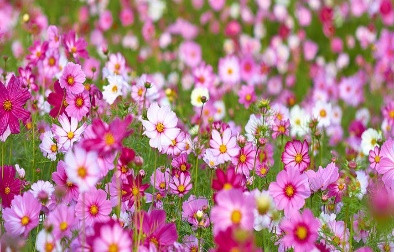 Combe Pre-school Newsletter Summer Term 5 2019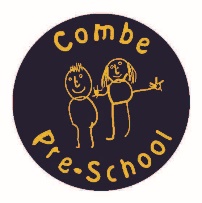 We hope you all had a good Easter and that you have been able to enjoy the lovely warm weather. Welcome to the new term at Pre-school, although it is only a short one.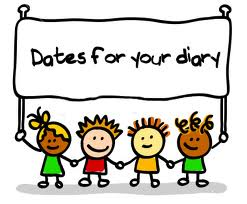 Tuesday 23rd April – Start of term 5 @9am,Tuesday 23rd April – Little Wild Things sessions starts,Thursday 25th April – Rising Five session starts at 1pm,Monday 6th May – Bank Holiday PSC & ASC Closed,Sunday 18th May- Pre-school Garage Sale,Friday 24th May – End of term.Monday 3rd June – Term 6 starts @ 9am.WelcomeWe would like to give a warm welcome to Casper, Alexandra, Roman, Annabelle and their families, who will be joining us this term. We hope you enjoy your time with us and make lots of new friends.New TopicThis term, we will be learning all about ‘People who help us’, where we will be looking closely at what these people do for their jobs and how they can help us in our lives. Below is a list of what we will be learning each week.Week 1 –   Vets (0/t & o)Week 2 - Hospital/Doctors/Dentist (1/p & m)Week 3 – Firefighters (2/a & n)Week 4 – Lollipop Lady/Man (3/ c & d)Week 5 – Police (4/i and g)The letter sounds and numbers in the brackets, are for our Rising Five’s sessions.Little Wild ThingsOur popular Little Wild Thigs session re-start on Tuesday 23rd April. The muddy bus will be leaving as soon as it can, so please ensure you arrive by 9am. We still have some places available, so please contact Andrea if you would like to book your child a space. The children will be learning about the following topics over the coming weeks:Frogs, The Moon, Knights and Dragons, Woodland Gardeners and Messy play.Rising Five’sRising Five’s starts on Thursday 25th April from 1pm to 2.30pm. This session is only for the older children who will be moving onto school in September. If your child is attending this session, then please bring along a PE kit each week such as shorts, tracksuit bottoms, t-shirt, trainers or plimsolls, with your child’s name inside. Your child will be given a book bag to borrow two books each week, for you to read to them at home. Please can you bring back the book bag each week, so your child can change their books each week. Sun hats and Sun CreamAs the warmer weather approaches, please can you provide a sun hat and some sun cream to protect your child from being burnt form the sun whist playing outside. The staff would find it helpful if you could put your child’s name on their hats and sun cream bottles, so they know which one belongs to each child. School DinnersIf you would like your child to have a cooked school dinner, then please speak to Andrea for more details. Funding FormsIf your child is eligible for funding, then the staff will give you a form during the start of term. Please fill this in and return it to us as soon as possible.Easy FundraisingIf you enjoy shopping online, then you can still help us raise funds for pre-school and after-school club by creating an account and visiting retailers through this site. Companies will donate a percentage of money to our pre-school if you use this site whilst shopping online. You can access the link via our website or by visiting http://www.easyfundraising.org.uk/?v=c.WebsiteEvents, calendar dates, newsletters and our weekly planning sheets can be viewed on our website, as we update this regularly.Face book pageTo keep up-to-date with events and news from our Pre-school and After-school club, then please take a look and like our face book page which can be found at https://www.facebook.com/combepreschoolandafterschool. Don’t forget to like us!Thank You for taking the time to read our newsletterBest Wishes FromAndrea, Jelly, Kate, Anne-Marie, Becky and Jo.